Алгоритм створення блогуРеєстрація на пошті gmail.com Обов’язково запам’ятати логін та пароль!!!Робота з сервісами Google: 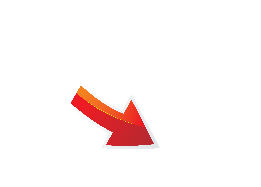 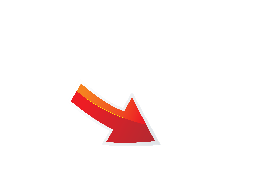 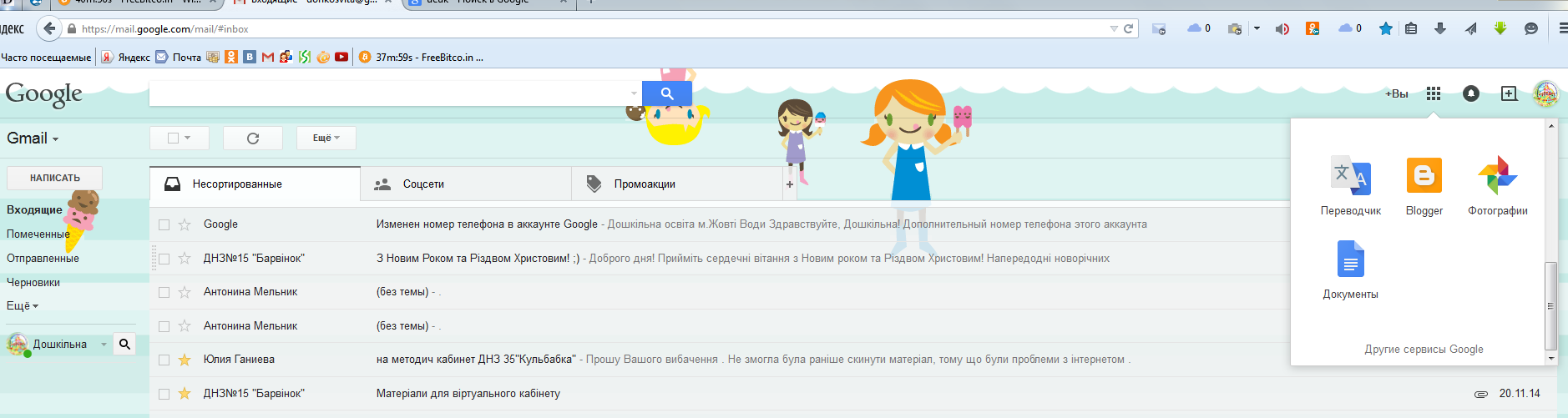 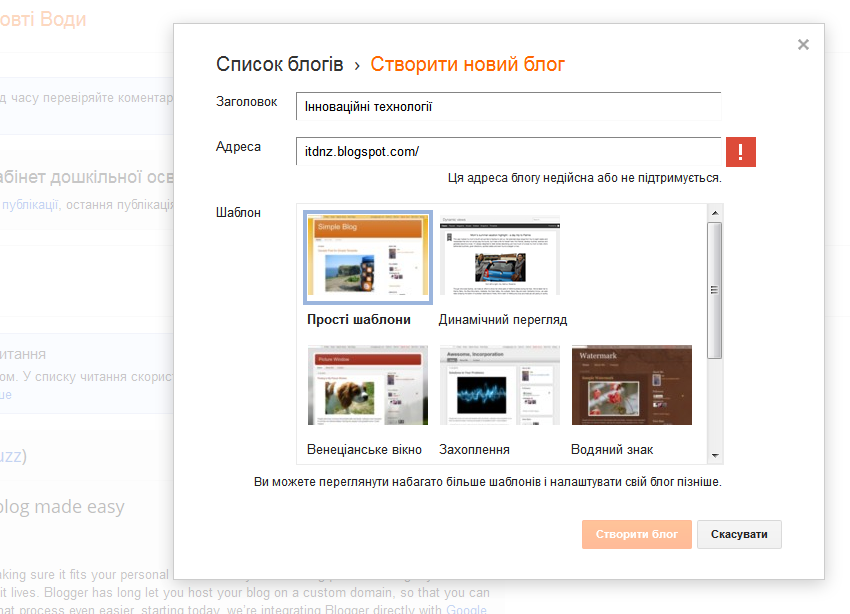 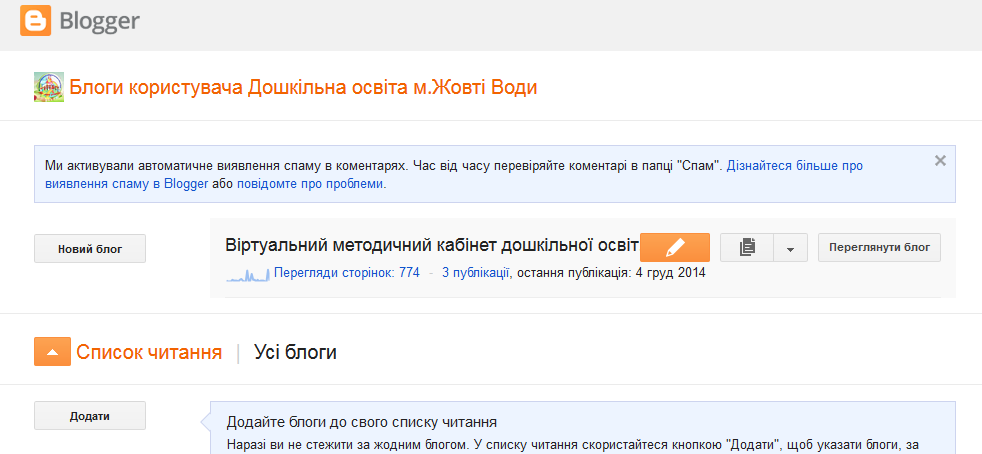 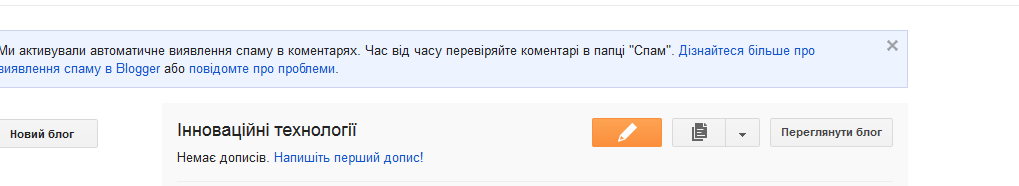 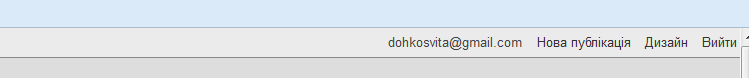 Вибрати будь-який шаблон. Наприклад: 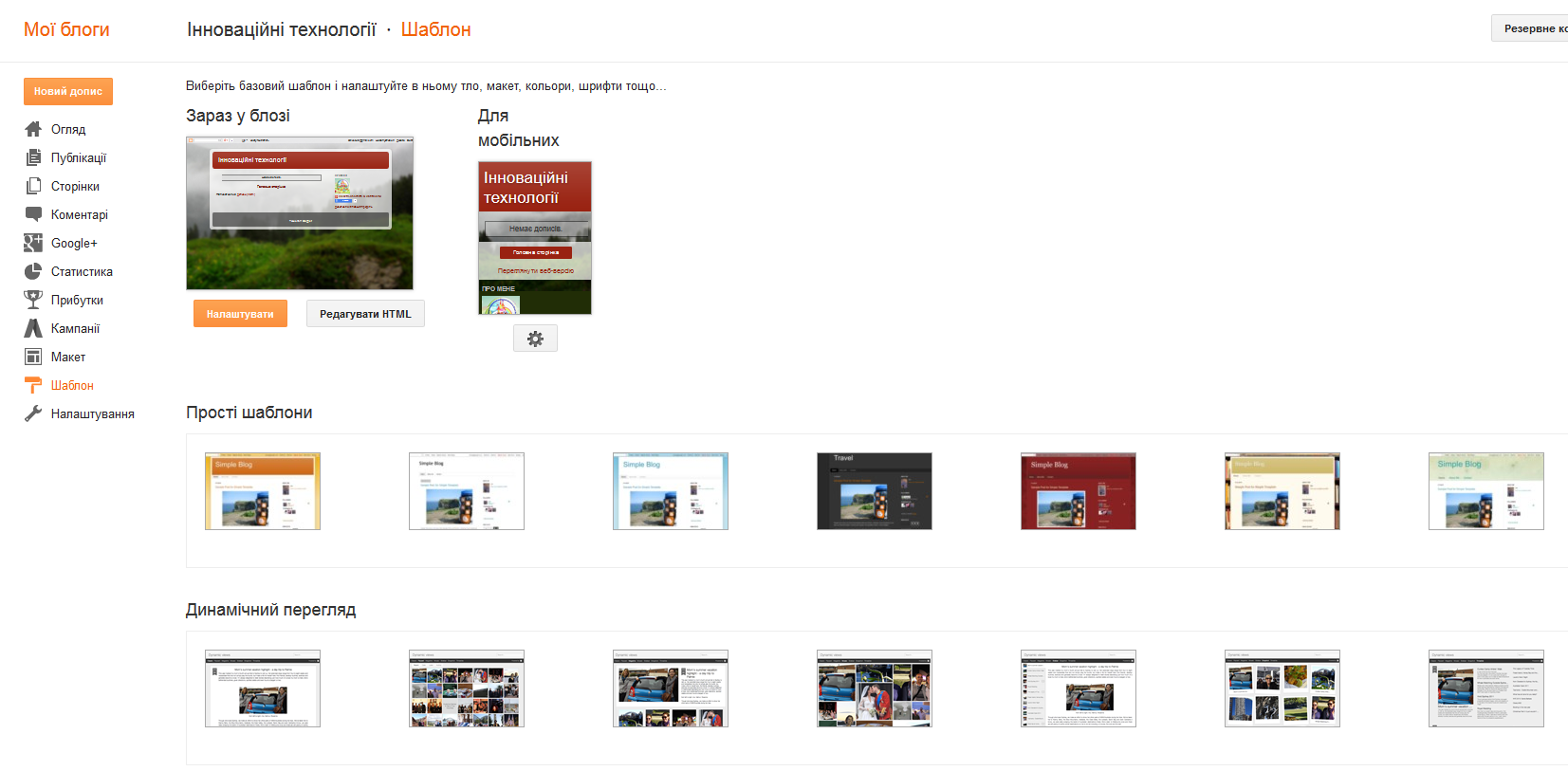 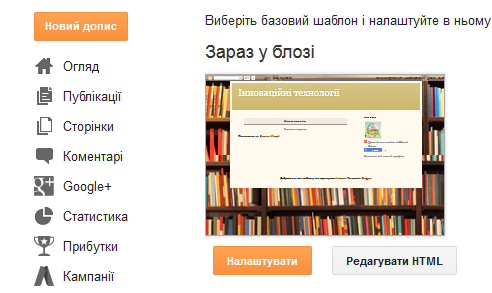 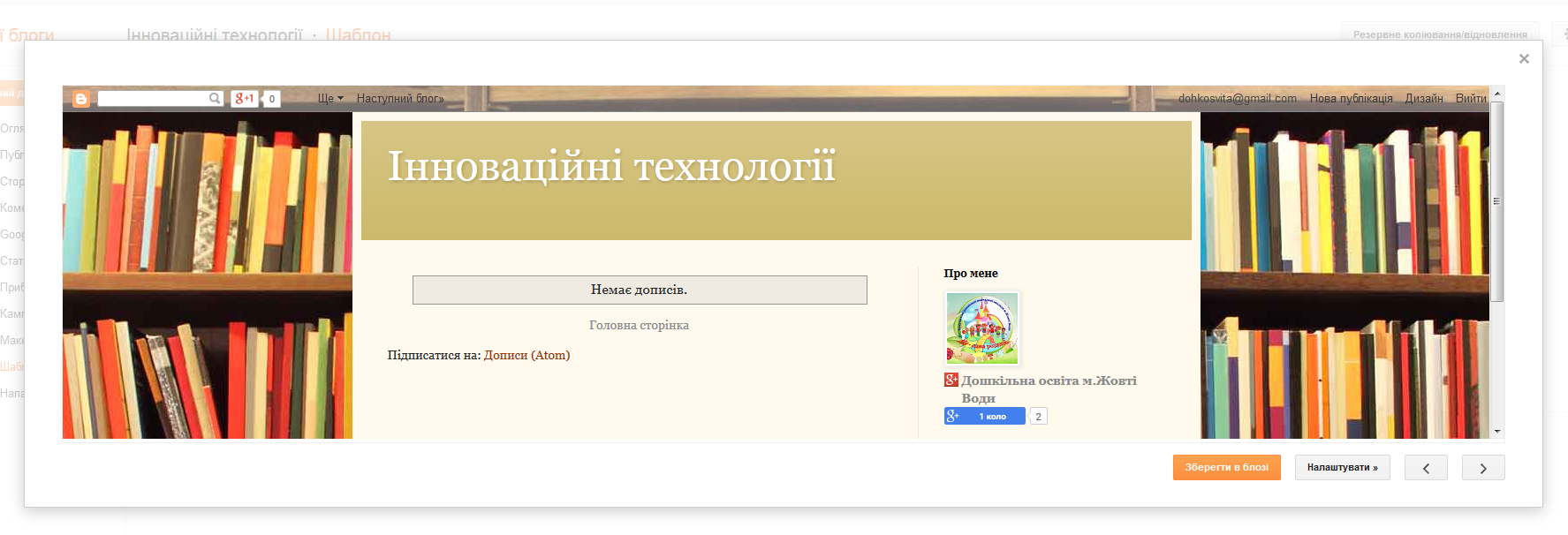 Налаштувати дизайнСтворення запису на головній сторінці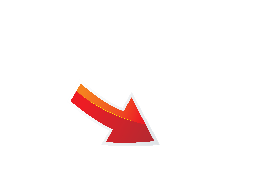 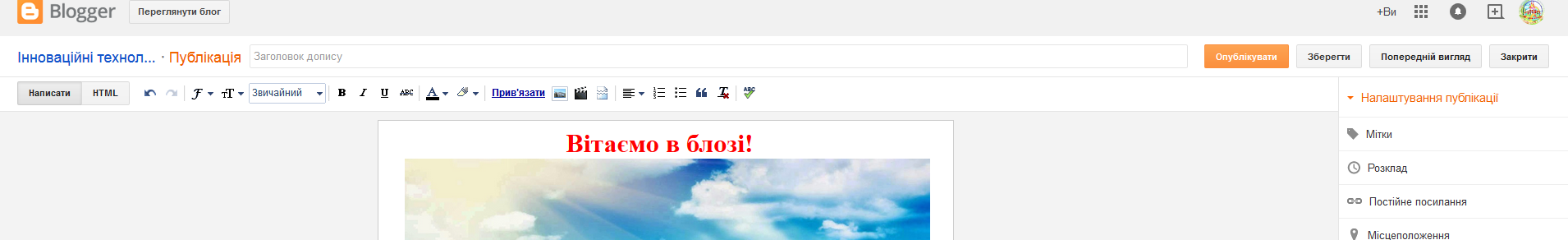 Створення сторінок: 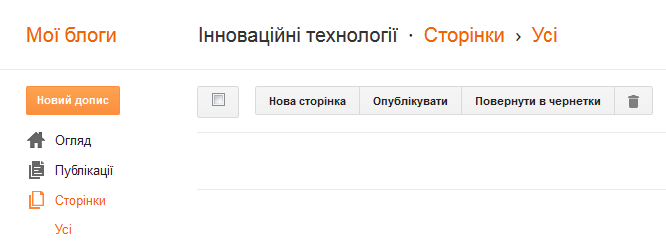            Публікація сторінок: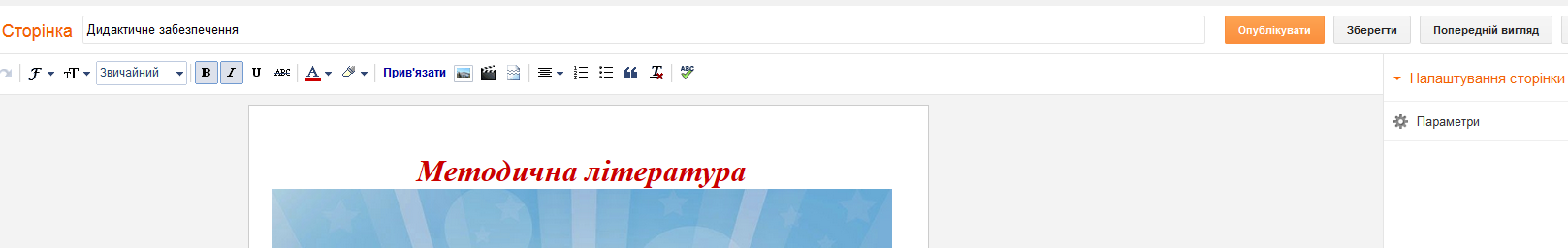 Робота з макетом: вставка сторінок, ґаджетів…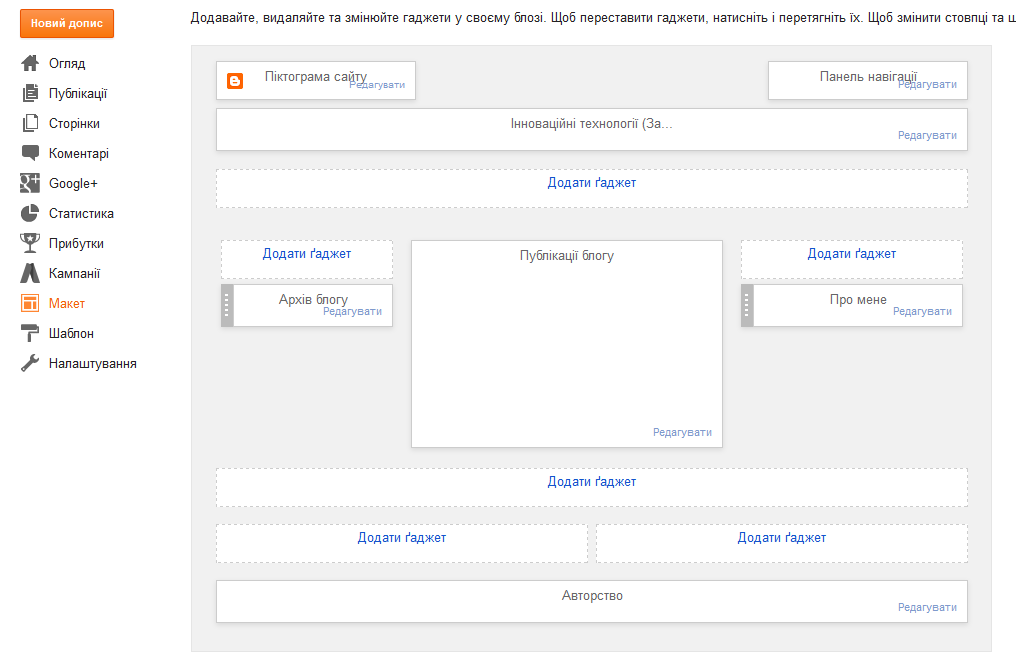 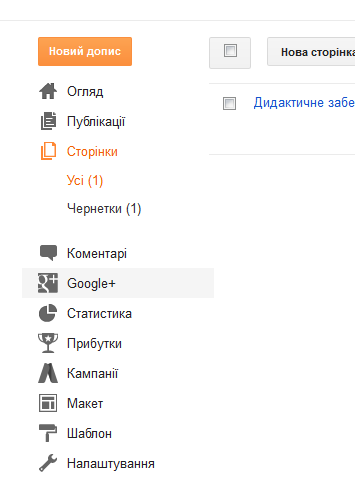 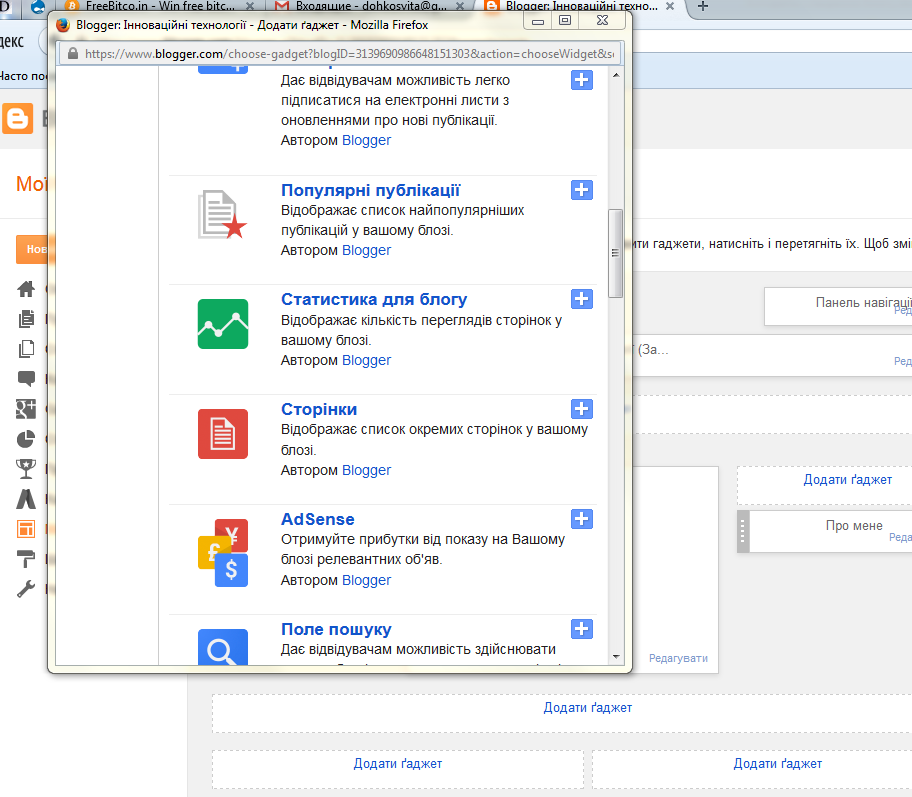 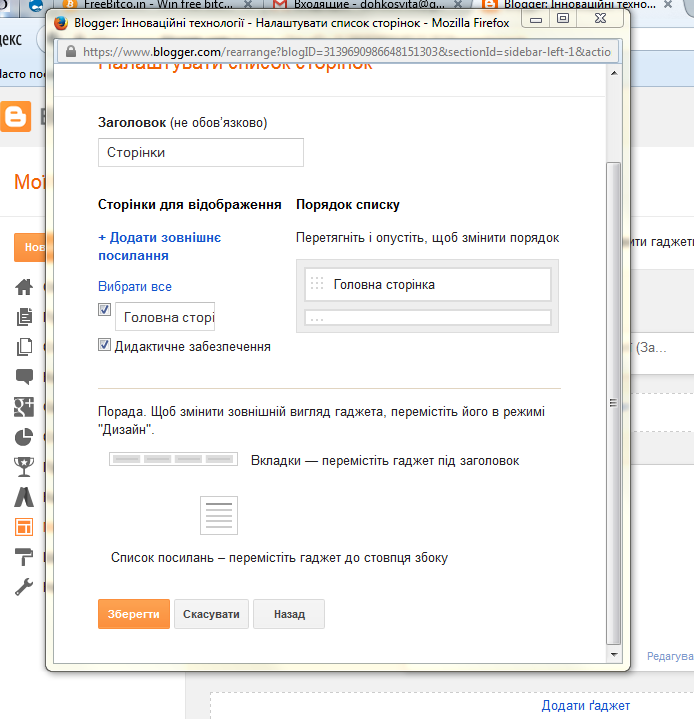 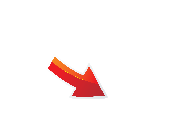 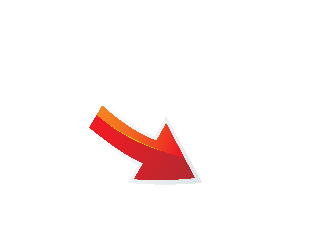 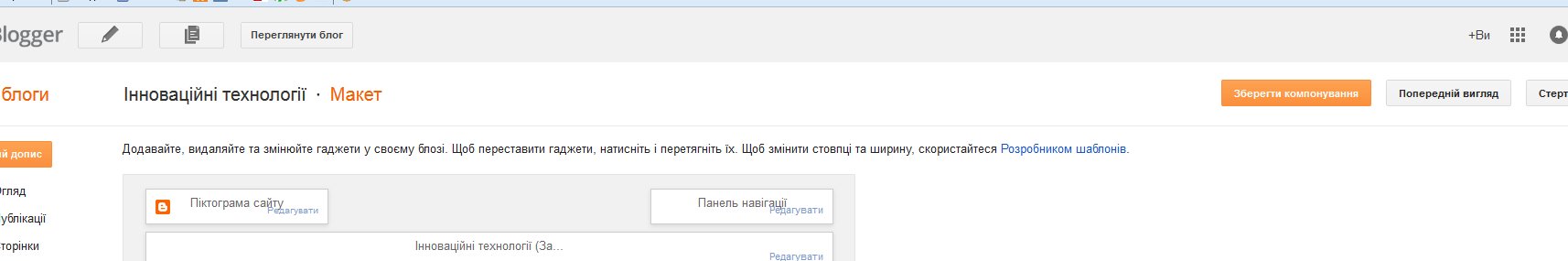 Ґаджети: годинник календар, мотиватор…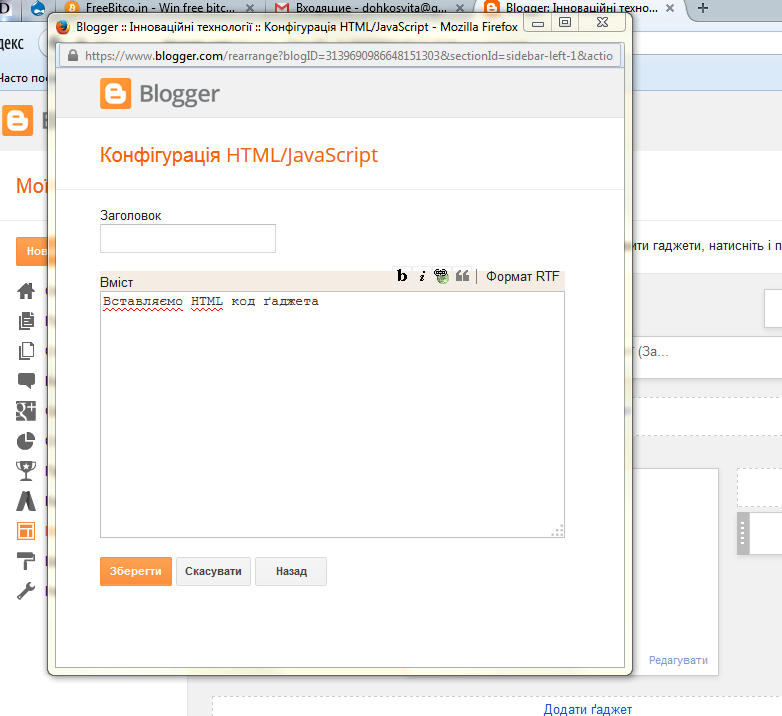 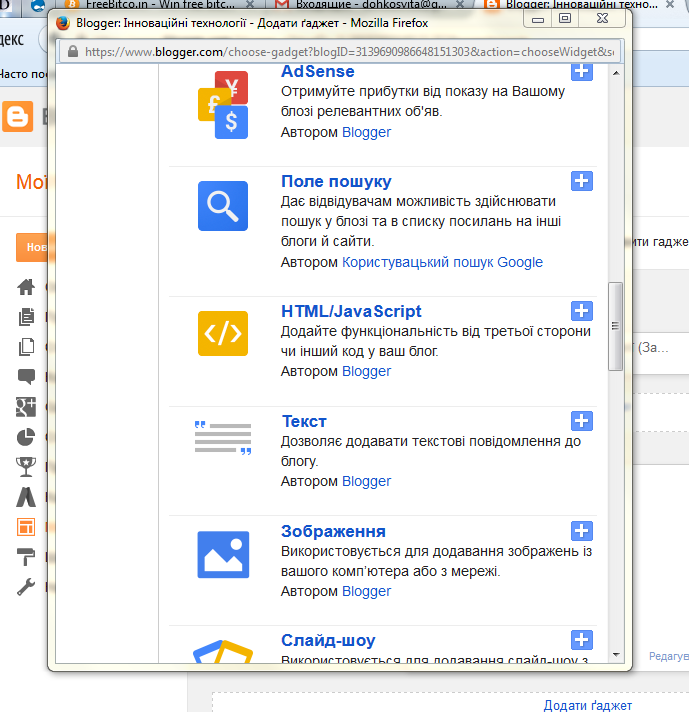 